Утвержден Приказом Закрытого Акционерного Общества «Азербайджанское Каспийское Морское Пароходство» от 01 декабря 2016 года, № 216.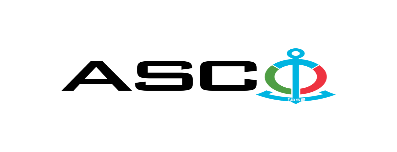 ЗАКРЫТОЕ АКЦИОНЕРНОЕ ОБЩЕСТВО «АЗЕРБАЙДЖАНСКОЕ КАСПИЙСКОЕ МОРСКОЕ ПАРОХОДСТВО» ОБЪЯВЛЯЕТ О ПРОВЕДЕНИИ ОТКРЫТОГО КОНКУРСА НА ЗАКУПКУ АПТЕЧЕК ДЛЯ ОКАЗАНИЯ ПЕРВОЙ ПОМОЩИ К о н к у р с №AM019/2022 (на бланке участника-претендента)ПИСЬМО-ЗАЯВКА НА УЧАСТИЕ В ОТКРЫТОМ КОНКУРСЕ Город _______ “___”_________20___года ___________№           							                                                                                          Председателю Комитета по Закупкам АСКОГосподину Дж. МахмудлуНастоящей заявкой [с указанием полного наименования претендента-подрядчика] подтверждает намерение принять участие в открытом конкурсе № [с указанием претендентом номера конкурса], объявленном «АСКО» в связи с закупкой «__________». При этом подтверждаем, что в отношении [с указанием полного наименования претендента-подрядчика] не проводится процедура ликвидации, банкротства, деятельность не приостановлена, а также отсутствуют иные обстоятельства, не позволяющие участвовать в данном тендере.  Гарантируем, что [с указанием полного наименования претендента-подрядчика] не является лицом, связанным с АСКО. Сообщаем, что для оперативного взаимодействия с Вами по вопросам, связанным с представленной документацией и другими процедурами, нами уполномочен:Контактное лицо :  Должность контактного лица:  Телефон :  E-mail: Приложение:Оригинал  банковского  документа об  оплате взноса за участие в конкурсе –  на ____ листах.________________________________                                   _______________________(Ф.И.О. уполномоченного лица) (подпись уполномоченного лица)_________________________________                                                  (должность уполномоченного лица)                                                       ПЕРЕЧЕНЬ ТОВАРОВ :   Контактное лицо по техническим вопросамСаламов Заур - Специалист Департамента по ЗакупкамТелефон :+994 55 817 08 12Электронная почта:  zaur.salamov@asco.azДо заключения договора купли-продажи с компанией победителем конкурса  проводится проверка претендента в соответствии с правилами закупок АСКО.     Компания должна перейти по этой ссылке (http://asco.az/sirket/satinalmalar/podratcilarin-elektron-muraciet-formasi/), чтобы заполнить специальную форму или представить следующие документы:Устав компании (со всеми изменениями и дополнениями)Выписка из реестра коммерческих юридических лиц (выданная в течение последнего 1 месяца)Информация об учредителе юридического лица  в случае если учредитель является юридическим лицомИНН свидететльствоПроверенный аудитором  баланс бухгалтерского учета или налоговая декларация (в зависимости от системы налогообложения) / справка на отсутствие налоговой задолженности в органах налогообложения Удостоверения личности законного представителяЛицензии учреждения необходимые для оказания услуг / работ (если применимо)Договор не будет заключен с компаниями которые не предоставляли указанные документы и не получили позитивную оценку по результатам процедуры проверки и они будут исключены из конкурса !  Перечень документов для участия в конкурсе:Заявка на участие в конкурсе (образец прилагается); Банковский документ об оплате взноса за участие в конкурсе; Конкурсное предложение; Банковская справка о финансовом положении грузоотправителя за последний год (или в течении периода функционирования);Справка из соответствующих налоговых органов об отсутствии  просроченных обязательств по налогам и другим обязательным платежам в Азербайджанской Республике, а также об отсутствии неисполненных обязанностей налогоплательщика, установленных Налоговым кодексом Азербайджанской Республики в течение последнего года (исключая период приостановления). На первичном этапе, заявка на участие в конкурсе (подписанная и скрепленная печатью) и банковский документ об оплате взноса за участие (за исключением конкурсного предложения) должны быть представлены на Азербайджанском, русском или английском языках не позднее 17:00 (по Бакинскому времени) 11 февраля 2022 года по месту нахождения Закрытого Акционерного Общества «Азербайджанское Каспийское Морское Пароходство» (далее – «АСКО» или "Закупочная Организация") или путем отправления на электронную почту контактного лица. Остальные документы должны быть представлены в конверте конкурсного предложения.   Перечень (описание) закупаемых товаров, работ и услуг прилагается.Сумма взноса за участие в конкурсе и приобретение Сборника Основных Условий :Претенденты, желающие принять участие в конкурсе, должны оплатить нижеуказанную сумму взноса за участие в конкурсе (название организации проводящий конкурс и предмет конкурса должны быть точно указаны в платежном поручении) путем перечисления средств на банковский счет АСКО с последующим представлением в АСКО документа подтверждающего оплату, в срок не позднее, указанного в первом разделе.  Претенденты, выполнявшие данное требование, вправе приобрести Сборник Основных Условий по предмету закупки у контактного лица в электронном или печатном формате в любой день недели с 09.00 до 18.00 часов до даты, указанной в разделе IV объявления.Взнос за участие (без НДС) : 50 (Азн).Допускается оплата суммы взноса за участие в манатах или в долларах США и Евро в эквивалентном размере.   Номер счета :Взнос за участие в конкурсе не подлежит возврату ни при каких обстоятельствах, за исключением отмены конкурса АСКО !Гарантия на конкурсное предложение:Для конкурсного предложения требуется банковская гарантия в сумме не менее 1 (одного)% от цены предложения. Форма банковской гарантии будет указана в Сборнике Основных Условий. Оригинал банковской гарантии должен быть представлен в конкурсном конверте вместе с предложением. В противном случае Закупочная Организация оставляет за собой право отвергать такое предложение. Финансовое учреждение, выдавшее гарантию, должно быть принято в финансовых операциях в Азербайджанской Республике и / или в международном уровне. Закупочная организация  оставляет за собой право не принимать никаких недействительных  банковских гарантий.В случае если лица, желающие принять участие в конкурсе закупок, предпочтут  представить гарантию другого типа  (аккредитив, ценные бумаги,  перевод средств на счет указанный в тендерных документах, депозит и другие финансовые активы), в этом случае должны предварительно запросить АСКО посредством контактного лица, указанного в объявлении и получить согласие  о возможности приемлемости такого вида гарантии. Сумма гарантии за исполнение договора требуется в размере 5 (пяти) % от закупочной цены.Для текущей закупочной операции Закупающая Организация произведет оплату только после того, как товары будут доставлены на склад, предоплата не предусмотрена.Срок исполнения контракта :Товары будут приобретены по мере необходимости. Требуется выполнение договора купли-продажи в течение 5 (пяти) календарных дней после получения официального заказа (запроса) от АСКО.Предельный срок и время подачи конкурсного предложения :Участники, представившие заявку на участие и банковский документ об оплате взноса за участие в конкурсе до срока, указанного в первом разделе, должны представить свои конкурсные предложения в «АСКО» в запечатанном конверте (один оригинальный экземпляр и одна копия) не позднее 17:00 (по Бакинскому времени) 14 февраля 2022 года.Конкурсные предложения, полученные позже указанной даты и времени, не вскрываются и возвращаются участнику.Адрес закупочной организации :Азербайджанская Республика, город Баку AZ1003 (индекс), Пр. Нефтяников 2, Комитет по Закупкам АСКО. Контактное лицо :Эмиль ГасановВедущий специалист по закупкам Департамента Закупок АСКОТелефон :  +99450 422 00 11Электронная почта: emil.hasanov@asco.az, tender@asco.azЗаур Саламов Специалист по закупкам Департамента Закупок АСКОТелефонный номер: +99455 817 08 12Адрес электронной почты: zaur.salamov@asco.azПо юридическим вопросам :Телефонный номер: +994 12 4043700 (внутр. 1262)Адрес электронной почты:  tender@asco.azДата, время и место вскрытия конвертов с конкурсными предложениями :Вскрытие конвертов будет производиться в 15.00 (по Бакинскому времени) 15 февраля 2022 года по адресу, указанному в разделе V. Лица, желающие принять участие в вскрытии конверта, должны представить документ, подтверждающий их участие (соответствующую доверенность от участвующего юридического или физического лица) и удостоверение личности не позднее, чем за полчаса до начала конкурса.Сведения о победителе конкурса :Информация о победителе конкурса будет размещена в разделе «Объявления» официального сайта АСКО.Прочие условия конкурса :- Участник должен иметь не менее 2 (двух) лет опыта работы в этой сфере и предоставить сертификаты качества и соответствия, указанные в «Перечне товаров», в противном случае конкурсное предложение будет отклонено. - Участник должен иметь требуемой законодательством лицензию в соответствующей области.№Наименование областиЕдиница измерения Количество   / QuantityТребования по сертификатам Морской Транспортный Флот1Аптечка медицинской помощи,  соответствующая требованиям SOLAS для спасательных плотов AПП-2011.шт.10Сертификат Международного Морского Классификационного Общества2Аптечка для оказания первой медицинской помощи "AC-2010"  соответствующая требованиям SOLAS (для шлюпок): 1 шт. - Пластрь  2.5 см x 500 см CE; 20 шт. -  Повязка на рану, водостойкая 1.9 см x 7.2 см CE; 1 шт.- Прокладка на рану со стерильной наклейкой, водостойкая 10 см x 9 см CE; 1 шт. -  Бинт 5 см x 150 см CE; 1 шт. - Бинт 10 см x 150 см CE; 1 шт. треугольная повязка 96 см x 136 см x 96 см CE; 1 шт.  - Эластичный бинт 6 см x 100 см CE; 1 шт. - компресс стерильный газовый 30 см x 40 см CE; 1 шт. - компресс стерильный газовый 30 см x 80 см CE; 5 шт. - ватный диск CE; 1 шт. - влажная салфетка, без спирта; 1 шт. - влажная  салфетка, со спиртом;  1 шт. -   Монодозный раствор 7 мл BİO;  1  шт.  - Монодозная кислородная вода  7мл BİO;  2 шт. - Одноразовая перчатка  CE; 1 шт. -  Жгут текстильный, с клипсами - 50 см; 1 шт. - Маска для искуственного дыхания; 12 шт.-  Английская булавка; 1 шт. -  Пластиковый пинцет; 1 шт. - ножницы;  1 шт. - Одеяло 39 см x 27 см;  1 шт. - Брошюра первой помощи; 1 шт. - сумка для комплекта.шт.50Сертификат Международного Морского Классификационного Общества3Аптечка медицинской помощи (AC-2013 499/984) соответствующая требованиям SOLASАльбуцид 10 мл N1-1 фл; Аммиак 40 мл - 1 фл;  Ампициллин 0,25 N10-3 таб; Анальгин 0,5 N10 - 1 кон; Аспирин 0,5 N10-2 кон; Баралгин 0,5 N10- 1 кон; Повязка 10 х 16 стерильные-10 шт.; Бисептол 120 N20-1 таб; Фурацилин мазь 25 - 1 тюбик; Борный антисептический раствор 3% 10мл - фл; Бромгексин 8мг 50 мл - 1 таб; Диклофенат N20 50 мл-1 таб; Кордиамин 25% 30 мл - 1 фл; Мгновенный холодный компресс - 1 шт.; Корвалол - фл.; Левомицетин 05,5 N10-2 кон; Лейкопластырь 2,5 х 5 шт.; Маалокс пакет N15-1 шт.; Газовая ткань 2 м - 1 метр;  Нафтизин 0,1% 20 мл - 1фл; Но-шпа 40 мг N20 - 1 таб.; Вата 100 гр - 3 шт.; Парацетамол 0,2 N10 - 2 таб; Перекись водорода 3% 100 - 2 фл; Пипетка N1-1 шт.; Салфетка 16 х 14 стерильный 40 - 4 шт.; Клейкая повязка на рану N10 - 100 шт.; Синтомицин линимент 10% 25 г-1 тюбик; Цитрамон N6 - 2 таб.; Антисептический раствор 95% 100-1 фл; Стрептоцид мазь 10% 25 - 1 тюб; Тавегил N20 - 1 таб; Тетрациклин 0,1 N10 - 3 таб; Тетрациклин 1% 3 мазь - 1 г/м; Экстракт  валерианы  N50 - 2 таб; Валидол N6 - 2 таб.; Вишневский лиминент 30 - 1 тюб; Йод 10-1 фл.; Жгут фиксатор - 1 шт.; Треугольный бинт - 1 шт.шт.50Сертификат Международного Морского Классификационного ОбществаКаспийский Морской Нефтяной Флот1Аптечка медицинской помощи APP-2011 для спасателных плотов   соответствующая требованиям SOLAS шт.120Сертификат Международного Морского Классификационного Общества3Аптечка медицинской помощи (AC-2013 499/984) соответствующая требованиям SOLASАльбуцид 10 мл N1-1 фл; Аммиак 40 мл - 1 фл;  Ампициллин 0,25 N10-3 таб; Анальгин 0,5 N10 - 1 кон; Аспирин 0,5 N10-2 кон; Баралгин 0,5 N10- 1 кон; Повязка 10 х 16 стерильные-10 шт.; Бисептол 120 N20-1 таб; Фурацилин мазь 25 - 1 тюбик; Борный антисептический раствор 3% 10мл - фл; Бромгексин 8мг 50 мл - 1 таб; Диклофенат N20 50 мл-1 таб; Кордиамин 25% 30 мл - 1 фл; Мгновенный холодный компресс - 1 шт.; Корвалол - фл.; Левомицетин 05,5 N10-2 кон; Лейкопластырь 2,5 х 5 шт.; Маалокс пакет N15-1 шт.; Газовая ткань 2 м - 1 метр;  Нафтизин 0,1% 20 мл - 1фл; Но-шпа 40 мг N20 - 1 таб.; Вата 100 гр - 3 шт.; Парацетамол 0,2 N10 - 2 таб; Перекись водорода 3% 100 - 2 фл; Пипетка N1-1 шт.; Салфетка 16 х 14 стерильный 40 - 4 шт.; Клейкая повязка на рану N10 - 100 шт.; Синтомицин линимент 10% 25 г-1 тюбик; Цитрамон N6 - 2 таб.; Антисептический раствор 95% 100-1 фл; Стрептоцид мазь 10% 25 - 1 тюб; Тавегил N20 - 1 таб; Тетрациклин 0,1 N10 - 3 таб; Тетрациклин 1% 3 мазь - 1 г/м; Экстракт  валерианы  N50 - 2 таб; Валидол N6 - 2 таб.; Вишневский лиминент 30 - 1 тюб; Йод 10-1 фл.; Жгут фиксатор - 1 шт.; Треугольный бинт - 1 шт.шт.90Сертификат Международного Морского Классификационного ОбществаСудоремонтный завод "Бибиэйбат"1Аптечка медицинской помощи (аптечка прикрепляется к стене для производства): Пластырь 2,5 х 500 см СЕ - 1 шт.; Повязка на рану 1,9 х 7,2 см СЕ - 20 шт. Повязка на рану 2,5 х 7,2 см СЕ - 4 шт.; Стерильная прокладка на рану  9 x 5 см CE - 1 шт.; Стерильная прокладка со стерильной наклейкой 10 x 9 см CE - 1 шт.; Стерильная прокладка для глаз со стерильной наклейкой  9,5 x 6,5 см CE - 1 шт.; Бинты 10 x 150 см CE - 2 шт.; Бинты 10 x 350 см CE - 1 шт.; Треугольная повязка  96 x 136 x 96 см CE - 2 шт.; Эластичный бинт 6 x 100 см CE - 1 шт. Стерильный газовый компресс 30 x 40 см CE - 2 шт. Стерильный газовый компресс 30 x 80 см CE - 1 шт. Гидрофильный хлопок 50 г CE - 1 шт.; Мгновенный холодный компресс CE - 1 шт.; Салфетки без спирта  - 2 шт.; Салфетки спиртовые - 2 шт.; Монодозный раствор BIO 7 мл - 5 шт. Монодозированный оксигенированный раствор BIO 7 мл - 5 шт. Одноразовые перчатки  CE 2 шт.;  Жгут текстильный, с клипсами для сжатия-ослабления - 1 шт.; Маска искусственного дыхания - 1 шт.;  Английская булавка - 12 шт.;  Пластиковый пинцет - 1 шт.; Ножницы для повязок, нержавеющая сталь  39 х 27 см - 1 шт.; Одеяло 39 х 27 - 1 шт; Пакет для отходов - 2шт.;   Брошюра первой помощи; 1 шт. ; Сумка для комплекта - 1 шт.шт.27Требуются сертификаты происхождения и соответствияСРРЗ "Зых"1Аптечка медицинской помощи (аптечка прикрепляется к стене для производства): Пластырь 2,5 х 500 см СЕ - 1 шт.; Повязка на рану 1,9 х 7,2 см СЕ - 20 шт. Повязка на рану 2,5 х 7,2 см СЕ - 4 шт.; Стерильная прокладка на рану  9 x 5 см CE - 1 шт.; Стерильная прокладка со стерильной наклейкой 10 x 9 см CE - 1 шт.; Стерильная прокладка для глаз со стерильной наклейкой  9,5 x 6,5 см CE - 1 шт.; Бинты 10 x 150 см CE - 2 шт.; Бинты 10 x 350 см CE - 1 шт.; Треугольная повязка  96 x 136 x 96 см CE - 2 шт.; Эластичный бинт 6 x 100 см CE - 1 шт. Стерильный газовый компресс 30 x 40 см CE - 2 шт. Стерильный газовый компресс 30 x 80 см CE - 1 шт. Гидрофильный хлопок 50 г CE - 1 шт.; Мгновенный холодный компресс CE - 1 шт.;  Защитное одеяло 150 х 200 см, серебристого цвета СЕ - 1 шт.; Салфетки без спирта - 2 шт.; Салфетки спиртовые - 2 шт.; Монодозный раствор BIO 7 мл - 5 шт. Монодозированный оксигенированный раствор BIO 7 мл - 5 шт. Одноразовые перчатки CE 2 шт.; Жгут текстильный, с клипсами для сжатия-ослабления - 1 шт.; Маска искусственного дыхания - 1 шт.; Английская булавка - 12 шт.; Пластиковый пинцет - 1 шт.; Ножницы для повязок, нержавеющая сталь 39 х 27 см - 1 шт.; Одеяло 39 х 27 - 1 шт; Пакет для отходов - 2шт.; Брошюра первой помощи; 1 шт. ; Сумка для комплекта - 1 шт.шт.32Требуются сертификаты происхождения и соответствияДепартамент Происводственных Услуг1Аптечка медицинской помощи (аптечка прикрепляется к стене для производства): Пластырь 2,5 х 500 см СЕ - 1 шт.; Повязка на рану 1,9 х 7,2 см СЕ - 20 шт. Повязка на рану 2,5 х 7,2 см СЕ - 4 шт.; Стерильная прокладка на рану  9 x 5 см CE - 1 шт.; Стерильная прокладка со стерильной наклейкой 10 x 9 см CE - 1 шт.; Стерильная прокладка для глаз со стерильной наклейкой  9,5 x 6,5 см CE - 1 шт.; Бинты 10 x 150 см CE - 2 шт.; Бинты 10 x 350 см CE - 1 шт.; Треугольная повязка  96 x 136 x 96 см CE - 2 шт.; Эластичный бинт 6 x 100 см CE - 1 шт. Стерильный газовый компресс 30 x 40 см CE - 2 шт. Стерильный газовый компресс 30 x 80 см CE - 1 шт. Гидрофильный хлопок 50 г CE - 1 шт.; Мгновенный холодный компресс CE - 1 шт.;  Защитное одеяло 150 х 200 см, серебристого цвета СЕ - 1 шт.; Салфетки без спирта - 2 шт.; Салфетки спиртовые - 2 шт.; Монодозный раствор BIO 7 мл - 5 шт. Монодозированный оксигенированный раствор BIO 7 мл - 5 шт. Одноразовые перчатки CE 2 шт.; Жгут текстильный, с клипсами для сжатия-ослабления - 1 шт.; Маска искусственного дыхания - 1 шт.; Английская булавка - 12 шт.; Пластиковый пинцет - 1 шт.; Ножницы для повязок, нержавеющая сталь 39 х 27 см - 1 шт.; Одеяло 39 х 27 - 1 шт; Пакет для отходов - 2шт.; Брошюра первой помощи; 1 шт. ; Сумка для комплекта - 1 шт.шт.30Требуются сертификаты происхождения и соответствияООО "АСКО ТРАНСПОРТ"1Автомобильная аптечка первой медицинской помощи:1. Обезболивыющие, противошковые и противовоспалительные средства используемые во время травм (таких как переломы, ушибы), шока и ранения: 1.1. Анальгин 0,5 № (или заменитель) 1 пачка 1.2. Портативный пакет-контейнер гипотермический (охлаждающий) - 1 контейнер1.3. Сульфацил натрия раствор - 1 тюбик 1.4. Аспирин - 1 пачка2. Средства для остановки кровотечения, очистки и перевязки раны:2.1. Компрессионный (напорный) жгут для остановки артериального кровотечения для самостоятельной и взаимопомощи - 1 шт.2.2. Бинт стерильный 10 х 5 - 1 шт. 2.3. Бинт нестерильный 10 х 5 - 1 шт. 2.4. Бинт нестерильный 5 х 5 - 1 шт. 2.5. Атравматическая повязка МАГ с диоксидином или нитратом серебра размером 8 x 10 см для перевязки  грязных ран  - 1 шт.2.6. Бактерицидный лейкопластырь 2.5 x 7.0 или 2 x 5   - 8 шт.2.7. Салфетки Колетекс-Гем с фурагином  кровоостанавливающие для экстренной остановки капиллярных и паренхиматозных кровотечений 6 x 10 см, 10x18 см  - 3 шт. или «Статин» порошок 1,0 гр, - 3 пакетикаРаствор из 5 процентного йода или 1 процентного бриллиантового зеленого со спиртом (зеленка) -  1 флакон2.9. Лейкопластырь размером 1 x 500, или 2 x 500, или 1 x 250 см - 1 шт.2.10. Бинт эластичный трубчатый медицинский нестерильный № 1, 2, 6 - 1  шт. по каждому2.11. Вата 50 г - 1 пачка 3. Средства от сердечной боли:3.1. Нитроглицерин таблетки №40 или капсулы №20 (тринитролонг) - 1 пачка 3.2. Валидол (таблетка или капсула) - 1 пачка 4. Средства для кардиопульмонарной реанимация во время клинической смерти:4.1. Устройство для проведения искусственного дыхания "рот-устройство-рот" - 1 шт.5. Средство от обмороков:5.1. Раствор аммиака (нашатырный спирт) -  1 флакон6. Средства для дезинтоксикации при пищевых и других отравлениях:6.1. Энтеродез 2 пачки или активированный уголь №10 - 1 пачка7. Средства от стресса:7.1. Корвалол - 1 флакон 8. Ножницы тупоконечные  - 1 шт.9. Инструкция - 1 шт.10. Пластиковый кейс  - 1 шт.шт.230Сертификат качества и соответствия